ПРАВИТЕЛЬСТВО РЕСПУБЛИКИ ТЫВА
ПОСТАНОВЛЕНИЕТЫВА РЕСПУБЛИКАНЫӉ ЧАЗАА
ДОКТААЛот 27 сентября 2022 г. № 609г. КызылО внесении изменений в постановление Правительства Республики Тыва от 8 июля 2020 г. № 313 На основании постановления Правительства Российской Федерации от 2 июня 2022 г. № 1011 «О внесении изменений в постановление Правительства Российской Федерации от 21 декабря 2021 г. № 2382» Правительство Республики Тыва                        ПОСТАНОВЛЯЕТ: Внести в постановление Правительства Республики Тыва от 8 июля 2020 г. № 313 «Об утверждении Правил выплаты ежемесячного денежного вознаграждения за классное руководство педагогическим работникам государственных образовательных организаций Республики Тыва и муниципальных образовательных организаций, реализующих образовательные программы начального общего, основного общего и среднего общего образования, в том числе адаптированные основные общеобразовательные программы» следующие изменения: 1) в наименовании слова «реализующих образовательные программы начального общего, основного общего и среднего общего образования, в том числе адаптированные основные общеобразовательные программы» заменить словами «реализующих образовательные программы начального общего образования, образовательные программы основного общего образования, образовательные программы среднего общего образования»; 2) в пункте 1 слова «реализующих образовательные программы начального общего, основного общего и среднего общего образования, в том числе адаптированные основные общеобразовательные программы» заменить словами «реализующих образовательные программы начального общего образования, образовательные программы основного общего образования, образовательные программы среднего общего образования»;3) в пункте 2 слова «реализующих образовательные программы начального общего, основного общего и среднего общего образования, в том числе адаптированные основные общеобразовательные программы» заменить словами «реализующих образовательные программы начального общего образования, образовательные программы основного общего образования, образовательные программы среднего общего образования»;4) в пункте 3 слова «реализующих образовательные программы начального общего, основного общего и среднего общего образования, в том числе адаптированные основные общеобразовательные программы» заменить словами «реализующих образовательные программы начального общего образования, образовательные программы основного общего образования, образовательные программы среднего общего образования»; 5) в Правилах выплаты ежемесячного денежного вознаграждения за классное руководство педагогическим работникам государственных образовательных организаций Республики Тыва и муниципальных образовательных организаций, реализующих образовательные программы начального общего, основного общего и среднего общего образования, в том числе адаптированные основные общеобразовательные программы (далее – Правила): а) в наименовании слова «реализующих образовательные программы начального общего, основного общего и среднего общего образования, в том числе адаптированные основные общеобразовательные программы» заменить словами «реализующих образовательные программы начального общего образования, образовательные программы основного общего образования, образовательные программы среднего общего образования»; б) пункт 1 изложить в следующей редакции: «1. Настоящие Правила определяют порядок предоставления и условия выплат ежемесячного денежного вознаграждения за классное руководство педагогическим работникам государственных образовательных организаций Республики Тыва и муниципальных образовательных организаций, реализующих образовательные программы начального общего образования, образовательные программы основного общего образования, образовательные программы среднего общего образования (далее соответственно – субсидии, вознаграждение), в соответствии с Правилами предоставления и распределения иных межбюджетных трансфертов из федерального бюджета бюджетам субъектов Российской Федерации и бюджету г. Байконура на обеспечение выплат ежемесячного денежного вознаграждения за классное руководство педагогическим работникам государственных образовательных организаций субъектов Российской Федерации и г. Байконура и муниципальных образовательных организаций, реализующих образовательные программы начального общего образования, образовательные программы основного общего образования, образовательные программы среднего общего образования, утвержденными постановлением Правительства Российской Федерации от 21 декабря 2021 г. № 2382.»; в) в пункте 2: в абзаце первом слова «реализующих образовательные программы начального общего, основного общего и среднего общего образования, в том числе адаптированные основные общеобразовательные программы» заменить словами «реализующих образовательные программы начального общего образования, образовательные программы основного общего образования, образовательные программы среднего общего образования»; абзац второй дополнить словами «, в том числе включая выплату части отпускных, начисленной с суммы выплаченного вознаграждения, учтенного в расчете средней заработной платы»;г) в пункте 3 слово «общеобразовательной» заменить словом «образовательной»; д) в абзаце втором пункта 4 слово «общеобразовательной» заменить словом «образовательной»; е) в абзаце первом пункта 5 слово «общеобразовательных» заменить словом «образовательных», слова «и науки» исключить; ж) в пункте 6: в абзаце втором слово «общеобразовательной» заменить словом «образовательной»; в абзаце пятом слово «общеобразовательных» заменить словом «образовательных»;в абзаце седьмом слово «общеобразовательных» заменить словом «образовательных»;з) в пункте 7 слово «общеобразовательными» заменить словом «образовательными»;и) в пункте 11 слово «общеобразовательные» заменить словом «образовательные»;6) в приложении № 1 к Правилам: в правом верхнем углу слова «реализующих образовательные программы начального общего, основного общего и среднего общего образования, в том числе адаптированные основные общеобразовательные программы» заменить словами    «реализующих образовательные  программы  начального  общего  образования,  обра-зовательные программы основного общего образования, образовательные программы среднего общего образования»; в наименовании слова «реализующих образовательные программы начального общего, основного общего и среднего общего образования, в том числе адаптированные основные общеобразовательные программы» заменить словами «реализующих образовательные программы начального общего образования, образовательные программы основного общего образования, образовательные программы среднего общего образования»; 7) в приложении № 2 к Правилам: в правом верхнем углу слова «реализующих образовательные программы начального общего, основного общего и среднего общего образования, в том числе адаптированные основные общеобразовательные программы» заменить словами «реализующих образовательные программы начального общего образования, образовательные программы основного общего образования, образовательные программы среднего общего образования»; в наименовании слова «реализующих образовательные программы начального общего, основного общего и среднего общего образования, в том числе адаптированные основные общеобразовательные программы» заменить словами «реализующих образовательные программы начального общего образования, образовательные программы основного общего образования, образовательные программы среднего общего образования»; 8) в приложении № 3 к Правилам:в правом верхнем углу слова «реализующих образовательные программы начального общего, основного общего и среднего общего образования, в том числе адаптированные основные общеобразовательные программы» заменить словами «реализующих образовательные программы начального общего образования, образовательные программы основного общего образования, образовательные программы среднего общего образования»; в таблице слово «общеобразовательной» заменить словом «образовательной».2. Настоящее постановление вступает в силу со дня его официального опубликования и распространяется на правоотношения, возникшие с 1 января 2022 г.3. Разместить настоящее постановление на «Официальном интернет-портале правовой информации» (www.pravo.gov.ru) и официальном сайте Республики Тыва в информационно-телекоммуникационной сети «Интернет».   Исполняющий обязанности    заместителя Председателя Правительства Республики Тыва                                                                      А. Брокерт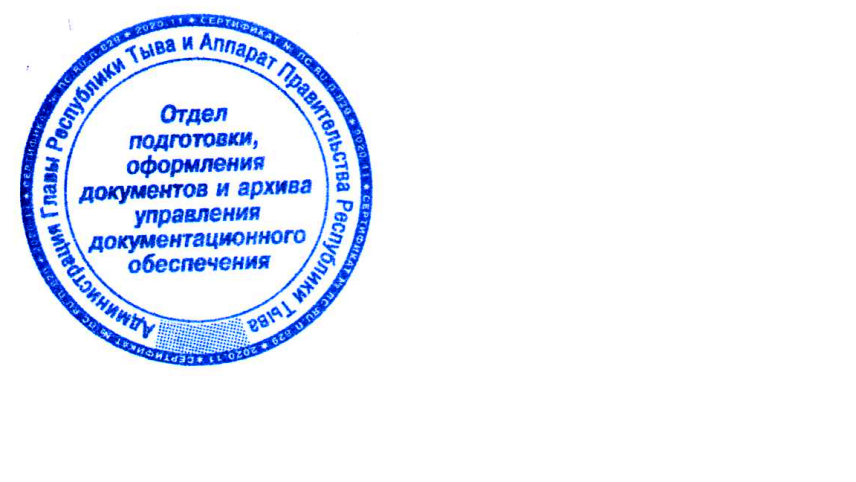 